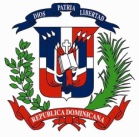 DOMINICAN REPUBLIC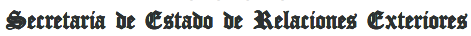 CONSULAR DEPARTMENTSurnamesVISA APPLICATION FORMNameBirth and Citizenship informationSex, profession y occupationCurrent addressPassport InformationIdentity DocumentInformation about marital status and spouseTime of visit to the Dominican Republic and purposeTemporary address while staying in the Dominican Republic. Employer and/or center of study actual data (write more than one if applicable)Other Than you, who will help pay the expenses of your trip? (in case itʼs only you do not answer)Have you been issued a Dominican Republic visa before?	Yes		No(if the answer is Yes specify the following for each visit):Note: Only fill in information for which you submit proof at the moment of presenting this application.Visas given by other countries:Note: Only fill in information for which you submit proof at the moment of presenting this application.Has your Dominican Republic Visa ever been revoked or canceled ?	Yes		NoHave you ever been turn down for a Dominican Republic Visa? Yes No(in case of yes, answer the following questions):Do you intend to work and/or study in the Dominican Republic?	Yes	No(in case of yes, specify activity, name and information about the employer or Study Institution in Dominican Republic)Has someone ever submitted a Visa petition in your name?	Yes	No(in case of yes, specify who and the relation they have with you):Names of people who will be traveling with youInternal Information (Do Not Fill)Applicants SinatureNumber DateLocationNumber Date SattusIndicate documents that accompany this application:Marriage Certificate	Payment ProofBirth Certificate	University ProofParent or Tutor Authorization	Work Contract	PassportBank Letter	Bank Account	Hotel ReservationBank Letter of Guarantor	Identification Document	Flight Reservation Letter of Guarantee	Identification Document of Guarantor	Credit Card Invitation Letter	Taxes Payment Document	Real Estate TitleWork Letter	Photo	USA VisaScholarship Certificate	Bank Book or Ledger	European Union VisaCertificate of Good Conduct	Family Book	Previous Dominican VisaMedical Certificate	Payroll	Visas from other countriesVarious Certificates	Verbal Note	Other Documents3.1 Country3.2 Province3.3 Locality3.4 Date (dd/mm/yy)3.5 First Citizenship3.6 Second Citizenship4.1 Sexo4.2 Mayor grado académico alcanzado4.3 Ocupación5.1 Country5.1 Country5.2 Province5.2 Province5.2 Province5.2 Province5.3 Locality5.3 Locality5.3 Locality5.3 Locality5.3 Locality5.4 Vía5.4 Vía5.4 Vía5.4 Vía5.5 Number5.6 Floor5.6 Floor5.7 Stairway5.7 Stairway5.8 Door5.9 CP5.10 Home Telephone Number5.11 Mobile Telephone Number5.11 Mobile Telephone Number5.11 Mobile Telephone Number5.12 Office Telephone Number5.12 Office Telephone Number5.12 Office Telephone Number5.12 Office Telephone Number5.13 Fax Telephone Number5.13 Fax Telephone Number5.13 Fax Telephone Number5.14 Personal E-Mail5.14 Personal E-Mail5.14 Personal E-Mail5.15 Work E-Mail5.15 Work E-Mail5.15 Work E-Mail5.15 Work E-Mail5.15 Work E-Mail5.15 Work E-Mail5.15 Work E-Mail5.15 Work E-Mail6.1 Passport Number6.2 Country of Issuance6.2 Country of Issuance6.3 Locality where passport was issued6.3 Locality where passport was issued6.4 Country where the Passport belong to6.4 Country where the Passport belong to6.5 Issue Date (dd/mm/yy)6.5 Issue Date (dd/mm/yy)6.6 Expiration Date (dd/mm/yy)7.1 Country of Issuance7.2 Document Type7.3 Number7.4 Expiration Date (dd/mm/yy)8.1 Civil State8.2 spouses complete name (even if divorced)8.3 Spouses date of birth (dd/mm/yy)9.1  On which date do you plan to travel? (dd/mm/yy)9.2 How many days stay?9.3  What is the Purpose of your trip?     Pleasure        Study        Business        Work        Dependency        Official       Diplomatic     Residence        Courtesy       Other(	)10.1 Name (hotel or physical person)10.1 Name (hotel or physical person)10.1 Name (hotel or physical person)10.2 Telephone Number10.2 Telephone Number10.2 Telephone Number10.3 Mobile Telephone Number10.3 Mobile Telephone Number10.4  In which city?10.4  In which city?10.5  In which locality?10.5  In which locality?10.6  In which sector?10.6  In which sector?10.6  In which sector?10.6  In which sector?10. 7 Type of way10.8 Name of way10.8 Name of way10.8 Name of way10.8 Name of way10. 8 Number10. 8 Number10.9 Postal Code11.1 Activity11.2 Name of the Institution11.3 Telephone Number11.4 Address13.  Have you visited Dominican Republic before? 	Yes	No (if Yes answer the question on the right starting with the most recent visit.13.1  On which date? (dd/mm/yy)13.2  For how many days?13.  Have you visited Dominican Republic before? 	Yes	No (if Yes answer the question on the right starting with the most recent visit.13.  Have you visited Dominican Republic before? 	Yes	No (if Yes answer the question on the right starting with the most recent visit.14.1 Date (dd/mm/yy)14.2 Country of Issuance14.3 City14.4 Visa Type14.5 Visa Number15.1 Emitting Country15.2 Country of Emission15.3 Date of Expiration(dd/mm/yy)15.4 Visa Type15.5 Visa Number17.1 Date (dd/mm/yy)17.2 Country17.3 City17.4 Visa Type18.1a Type of activity18.1a Type of activity18.2a Name (person, company o education institution)18.2a Name (person, company o education institution)18.3a Telephone (mobile or land line)18.3a Telephone (mobile or land line)18.4a Province18.5a Locality18.5a Locality18.6a Way18.6a Way18.7a Number20.1 Names20.2 Relationship